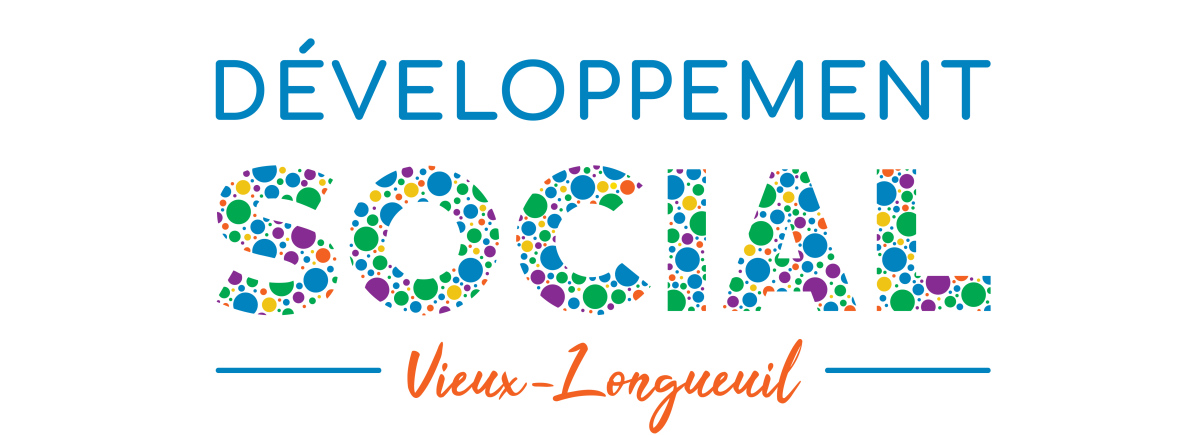 CAHIER DE LA PARTICIPANTE ET DU PARTICIPANTGrande rencontre collective du 2 juin 2021de 9 h à 12hpar vidéoconférence ZoomCe cahier permet la préparation de votre participation activeà cette Grande rencontre collective.Cette rencontre permettra de prendre connaissance de l’avancement des travaux des comités d’action et de Mobilisation citoyenne, d’accueillir et de valider une nouvelle proposition de projet dans le cadre de FQIS-DASAL, ainsi que d’être informéEs des développements du Comité Évaluation de DSVL. Bref historique de la démarcheDepuis sa création le 30 mai 2017, Développement social Vieux-Longueuil (DSVL) a beaucoup évolué, les acteurs et actrices du milieu communautaire, institutionnel et citoyen ayant accepté de travailler ensemble autrement.De 2017 à 2019, après s’être donné une vision globale des réalités du territoire, DSVL en a réalisé un portrait social tout en se dotant d’une structure de  gouvernance. En 2020, malgré le contexte de pandémie, ses membres ont pu prioriser les enjeux en cinq grandes catégories et créer autant de comités d’action. Après d’intensifs travaux menés de décembre 2020 à mars 2021, ces cinq comités ont présenté leur plan d’action à la Grande rencontre collective du 17 mars dernier, permettant l’adoption du premier plan d’action global de DSVL. Une importante étape était ainsi franchie !  La mise en œuvre de ce plan d’action permettra de contribuer à l’amélioration des conditions de vie des citoyenNEs du Vieux-Longueuil, ce qui est la raison d’être de DSVL.Les actrices et acteurs du Vieux-Longueuil étant fort dynamiques, ils et elles se retrouvent pour une seconde fois ce printemps, afin de poursuivre leur avancée, car il reste notamment à prendre connaissance du travail des comités Mobilisation citoyenne et Évaluation de DSVL.Ensemble, on continue de voir grand ! Objectifs et déroulement de la Grande rencontre collectiveLes objectifs de cette Grande rencontre collective sont les suivants :Présenter l’avancement des travaux des comités d’action et de Mobilisation citoyenne afin d’informer touTEs les acteurs/actrices;Prendre connaissance et valider collectivement une nouvelle proposition de projet à présenter à FQIS-DASAL;Prendre connaissance des travaux du comité Évaluation et amorcer cette démarche pour Développement social Vieux-Longueuil.Présentation des différents comités de DSVLDSVL est un espace démocratique, participatif et inclusif. Les cinq comités d’action, le comité Mobilisation citoyenne et le comité Évaluation sont donc ouverts.Ainsi, toutes personnes intéressées à y participer (acteurs/rices, citoyenNEs et membres d’organisation du milieu) sont plus que les bienvenues. L’intelligence collective et la transformation sociale ne peuvent se déployerqu’avec à l’apport et à la synergie de tous et de toutes.Parlez-en autour de vous !Afin de vous mettre en contexte, voici un sommaire des grandes orientations de ces comités, après qu’ils aient tenu compte des commentaires reçus lors de la présentation de leur plan le 17 mars 2021.          COMITÉS D’ACTIONN.B. Voir le lexique en Annexe 2 pour la définition retenue pour tous les mots portant un astérisque.Comité d’action Cadre bâti, infrastructures et environnementMembres Julie Surprenant 	Association des usagers du transport adapté de Longueuil (AUTAL)Martin Morin 		Association des usagers du transport adapté de Longueuil (AUTAL)Nancy Gagnon		Maison Jacques-Ferron Nathalie Pomerleau 	Centre des femmes de LongueuilPierre Nadeau		Association d'informations en logement et immeubles adaptés (AILIA)Raphaël Massé 	Ville de Longueuil – Bureau de développement social et communautaire (BDSC)Lise St-Jean		CDC ALChangement ultime retenuDans 5 ans, toute nouvelle infrastructure/rénovation et mode de transport seront accessibles universellement*, diversifiés, sécuritaires*, éco-responsables*, de proximité et travaillés collectivement.Axe 1 – AMÉNAGEMENT URBAIN   Objectif  général Encourager la consultation publique avant la mise en place de nouveaux projets de développement urbainObjectifs spécifiquesPré-consulter les organismes communautaires du territoire et/ou du secteur d’intervention concerné pour identifier les besoins et collaborer à la préparation des consultationsActionsSensibiliser les décideurs à l’importance  de développer  le réflexe d’inviter les organismes communautaires en amont d’une consultation à venirFaire pression sur les autorités concernées, afin que  ces consultations soient universellement accessibles  (en mode présentiel ou en virtuel),  en priorisant les projets émanant de DSVL Faire connaître aux citoyenNEs les consultations à venir et les motiver à y participer en leur présentant les impacts des projets sur leur quotidienConscientiser  les responsables à la nécessité d’inclure dans les grilles d’analyse des critères relatifs à l’accessibilité universelle, aux éléments de sécurité et de protection de (ou d’impact sur) l’environnementActionsÉlaborer un guide de bonnes pratiques inclusives et le présenter aux responsablesCréer diverses activités de sensibilisation (ex. : théâtre, marches exploratoires, etc.)Travailler ensemble pour évaluer les lieux publics  et mettre en place des actions concrètes pour y améliorer le sentiment de sécurité, l’accessibilité universelle et la protection de l’environnement.ActionDéployer des moyens créatifs pour évaluer des lieux publics, commerces, organismes communautaires et autres services de proximité, puis pour sensibiliser leurs responsables.Axe 2 – TRANSPORT Objectif spécifiqueFaciliter l’accès sécuritaire à tous les modes de transport collectif pour toutes les personnes, quelle que soit leur situation.ActionsCollaborer avec les groupes de défense de droits pour améliorer :- l’accès aux points de vente des titres;- la tarification (en avoir une sociale et familiale);- l’implantation de choix alternatifs en transport collectif;- les circuits de desserte est/ouest.Prendre des informations sur le projet pilote en cours de transport à la demande par taxi.Axe 3 – ENVIRONNEMENT Objectif spécifiqueIntégrer l’expertise en environnement au sein du comitéActionAjouter à ce comité-ci des acteurs/organismes en environnement.Comité d’action Logement   Membres André Bilodeau		Réseau Habitation Chez SoiBertrand Legault	Association d’informations en logement et immeubles adaptésDanielle Goulet		Macadam SudDiane Laurent		CISSS MEGilles Beauregard	Table Itinérance Rive-SudGuy Lévesque		Maison la VirevolteHélène Bordeleau	Table Itinérance Rive-SudLise St-Jean		CDC ALMarie-Christine Plante	Carrefour pour ElleMary Claire Mac Leod	L’Entraide Chez NousRaphaël Massé		Ville de Longueuil, Bureau de développement social et communautaireSonia Jurado		Les Habitations Paul-PrattChangement ultime retenu Dans 5 ans, les citoyenNEs du Vieux-Longueuil connaissent leurs droits et les ressources existantes. Ils/elles ont accès à un toit, notamment grâce à la création de plus de logements sociaux et communautaires, abordables, salubres, accessibles universellement*, insonorisés et sécuritaires*, et ce, près des services de proximité* et dans un endroit où il fait bon vivre*, avec un accès au soutien communautaire.Continuum de services par l’intégration de projets distincts présentés à DASALLe plan présenté par le comité d'action Logement souhaite favoriser des projets qui sont structurants et qui auront un réel impact sur les conditions de vie de personnes vulnérables. Pour certaines personnes particulièrement vulnérables, les trois projets présentés et adoptés le 17 mars représentent un continuum d’intervention, une constellation favorisant l’accès et le maintien en logement. Intégrés, ils permettent de dépasser la teneur spécifique de chacun d’entre eux. On peut les voir comme renforçant le filet de sécurité pour la population et comme outil de consolidation des acteurs en logement; cela permet aussi de renforcer les revendications pour l’obtention de nouvelles unités de logement concrétisées et pas seulement annoncées.Après leur présentation et adoption le 17 mars, deux de ces trois projets initiaux ont fait l’objet de bonifications. Celles-ci ont eu comme conséquence qu’il est apparu plus simple aux responsables de les soumettre à DASAL sous forme de  projets distincts; c’est expliqué ci-dessous et ça ne change pas la somme totale alors demandée.Par ailleurs, en réponse à ce qui le 17 mars avait été noté comme un angle mort du continuum, un nouveau projet a ensuite été soumis au comité d’action Logement; il est présenté ci-dessous et fait l’objet d’une recommandation le 2 juin. Ainsi, il y a donc non plus trois mais six projets qui constituent le plan d’action de comité-ci.1er projet -- La Halte du CoinObjectif général Héberger toute personne en situation de précarité résidentielle  Objectif spécifique	Permettre à toute personne en situation d’itinérance et/ou en détresse, d’avoir accès 24h /    7 jours à des services adaptés à ses besoins, afin d’améliorer ses conditions de vie, dans le   respect et la dignité humaine.ActionsHébergement à haut seuil d’accessibilité, jusqu’à 25 personnes en situation d’itinérance;Dépannages alimentaires;Dépannages hygiéniques;Service de trois repas par jour;Accès à des douches et à une buanderie;Aide, soutien, écoute, référencement, prévention, sensibilisation, accompagnement dans les démarches;Plateaux de travail (réinsertion : TAPAJ, PAAS-Action, travaux communautaires, compensatoires).2e  projet -- Coconstruction d’une intervention multi composante afin de contrer la    	                   maltraitance en résidences pour aînéEs Note : Ce projet visant les personnes aînées  est resté le même, car la bonification suggérée et adoptée le 17 mars est devenue un  projet distinct, présenté ci-dessous.Objectif spécifique	Accroître et promouvoir l’accès à l’informationActionSensibiliser aux situations de maltraitance en résidences privées pour aînéEs (RPA) à partir de témoignages de locataires âgéEs et de personnes proches aidantes vivant des difficultés avec les propriétaires et/ou les employéEs de leur résidence privée.Objectif spécifique	Favoriser la participation dans la prise de décision et dans les projets liés au logementActionAugmenter les compétences en processus participatifs (coconstruction)Objectif spécifique	Renforcer les capacités en matière de prise de décision et de responsabilités liées au logementActionAssurer la participation des locataires âgéEs et des personnes proches aidantes au développement et à la diffusion des outils de sensibilisation.3e projet -- Coconstruction d’une intervention multi composante afin d’organiser des associations                    de locataires Note : Ce projet est celui de la bonification détachée du projet précédent, quifait l’objet d’une présentation le 2 juin.Objectif généralMobiliser les locataires des immeubles ayant fait l’objet de signalement et dont les problèmes sont de nature à porter préjudice à tous les locataires et soutenir la création d'une association.
	Objectif spécifique	Mobiliser les partenaires à collaborer avec les associations des locataires.ActionsFormer des leaders au sein de ces associations.Réaliser un grand évènement collectif permettant un dialogue entre les associations des locataires et les personnes en mesure de mettre en œuvre des solutions collectives pour pallier les problèmes des mal-logés.4e projet -- Construire la stabilité résidentielle et le maintien harmonieux en logement :        Renforcer la structure organisationnelle et l’ensemble des activités des Habitations        communautaires  Longueuil (HCL)Note : Ce projet visant les personnes en logement abordable comprenait deux parties lors de son adoption le 17 mars 2021.  Il a été scindé de sorte que sa 2e partie est devenue un projet distinct, présenté ci-dessous.Objectif général Construire la stabilité résidentielle et le maintien harmonieux en logement  Objectif spécifiqueCoordonner les activités  de HCL		ActionsEffectuer les suivis des chantiers et du développement des projets;Assurer la gestion administrative et les suivis reliés, rechercher du financement;Organiser et préparer les rencontres avec le conseil d'administration et les comités;Assurer la relève et la stabilité de l'organisme.Objectif spécifique	Soutenir la vie communautaire des locatairesActionMobiliser les locataires5e projet -- Construire la stabilité résidentielle et le maintien harmonieux en logement :                     Favoriser l’accès et la stabilité en logement Note : Ce projet remplace ce qui était la 2e partie du projet précédent, dont il est détaché.Objectif spécifique	Favoriser l’accès à des logements adéquatsActionAccompagnement dans toutes les étapes de la recherche, installation, organisation du       LogementObjectif spécifique	Favoriser le maintien harmonieux en logementActionSuivi personnalisé des personnes en logement (médiation, éducation populaire, coaching)Objectif spécifique	Prévenir la perte de logementActionsDéveloppement d’outils éducatifs (guide, vidéos);Formation et coaching.6e projet --  Pré-hébergement ChaumièreNote : Il s’agit du nouveau projet ajouté au plan d’action de ce comité;  il est présenté ce 2 juin afin d’obtenir la recommandation pour être soumis à DASAL.Objectif spécifique	Offrir un soutien aux femmes en situation de vulnérabilité, vers l’acquisition d'un milieu             de vie sainActionsÉcoute, identification des besoins présents sur une base individuelle;Référence et accompagnement vers les ressources de la communauté.Représentation au sein du Comité itinérance femmes de la Table Itinérance Rive-Sud (TIRS) et aux différentes concertations touchées par la problématique des femmes en situation de vulnérabilité vers des solutions collectives.Comité d’action Ressources pour les citoyenNEsMembres Frédéric Gallant	Ville de Longueuil, Direction loisirs, culture et développement socialIsabelle Béchard	Paroisse La Bienheureuse-Marie-Rose-DurocherLine Martin		La MosaïqueMarco Carpinteyro	Maison de la Famille LeMoyneMarie-Édith Trudel	ACEF Rive-SudNathalie Charbonneau	Centre communautaire des aînées et aînés de LongueuilSarah Desjardins	Ville de Longueuil, Bureau de développement social et communautaireMichel Lafrenière	Ville de LongueuilSandra Côté		Fabrique Saint-Antoine-de-PadoueMaude Labonté		CDC ALChangement ultime retenuDans 5 ans, dans le Vieux-Longueuil, les citoyenNEs ont accès à des aliments sains et abordables* ainsi qu'à des services de proximité* accessibles* dans chacun des quartiers permettant de favoriser une vie de quartier* tout en brisant l'isolement (filet social). Axe 1 -- ALIMENTATION Objectif général Rendre équitable (sans discrimination) l’accès à des aliments sains à proximitéObjectifs spécifiquesAccroître la complémentarité des différents services sollicités lors du dépannage alimentaire et faciliter leur arrimage (en tenant compte de l’ensemble des besoins des personnes)ActionsRenforcer le référencement des organisations d’aide alimentaire vers  ceux offrant de l’intervention psychosociale (Aider les organismes à s’autoévaluer et à  bonifier les interventions de leurs équipes salariées et bénévoles à ce niveau);Explorer différents moyens et leur faisabilité afin de faciliter le réseautage entre les intervenants des organismes;Promouvoir le soutien à la planification budgétaire au sein des personnes fréquentant les organismes d’aide alimentaire.Soutenir les projets d’agriculture urbaine pour assurer leur viabilité et leur pérennitéActionsMobiliser et éduquer les citoyenNEs à l’intérêt et au fonctionnement de tels projets ;Explorer différents moyens et leur faisabilité afin de faciliter le réseautage entre les différents acteurs et projets d’agriculture urbaine.Axe 2 -- LOISIRObjectif général Faire de l’accès au loisir un droit et non un privilègeObjectifs spécifiquesAccroître l’accès aux loisirs (en général, ludiques, sportifs, culturels, plein air, etc.)ActionsDiversifier la programmation des activités de loisir dans les parcs de quartier (et non la limiter aux grands parcs nature);Faire connaître les programmes d’accès financier aux loisirs.Améliorer et augmenter les partenariats entre les écoles et la communauté, pour rendre disponibles et faire connaître les espaces (intérieurs & extérieurs) des écoles comme ressources  à la communautéActionÉlaborer un cadre uniformisé de réservation des espaces.Axe 3 -- TRANSPORTObjectif généralAméliorer le transport collectif permettant l’accès des citoyenNEs aux services de proximité dans tous les quartiers.Objectif spécifiqueSoutenir les travaux / actions du Comité Cadre bâti, infrastructures et environnementActionTravailler en complémentarité avec ce comité afin de veiller à ce que les citoyenNEs aient la mobilité nécessaires pour accéder aux services essentiels.Axe 4 – AUTRES BESOINS IDENTIFIÉSObjectif général Identifier les trous de services afin de favoriser l’établissement de services de proximitéObjectifs spécifiquesProcéder à une étude de faisabilité visant à doter le Vieux-Longueuil d’un service d’ameublement accessible financièrement et d’entreposage pour répondre aux besoins des citoyenNEs et des organismes qui les desserventActionFaire une recension des projets semblables au Québec et des possibilités de financement.Mieux répondre aux situations particulières et « hors normes » de la population dans le besoinActionsIdentifier collectivement les trous de services et trouver des moyens afin d’en réduire leurs impacts. Conscientiser l’ensemble des organisations aux besoins des gens et à la nécessité d’offrir une réponse  24 h / 7 jours.Comité d’action Travailler, apprendre et se développer  MembresCharles Bussières-Hamel		La Boîte à Lettres de LongueuilIsabelle Arnaud			Cégep Édouard-MontpetitMarie-Claude Gagné*			Centre de Services scolaires Marie-VictorinMarie-Josée Latulippe		Macadam SudMélissa Faucher			Pôle de l’économie socialeMichel Germain 			Carrefour MousseauMikaële St-Onge 			Place à l’emploiMohamed Berrioueche		Ville de Longueuil – Réseau des bibliothèquesNathalie Pelletier			Alphabétisation IOTAMaude Labonté			CDC AL___________________*  En remplacement de Catherine Pache-Hébert, (congé de maternité).Changement ultime retenuDans 5 ans, dans le Vieux-Longueuil, quels que soient leurs réalités et leur vécu*, les citoyenNEs se développent et jouent un rôle actif tout au long de leur vie, dans des milieux inclusifs et chaleureux, le tout en établissant des partenariats égalitaires entre les différents milieux*.Axe 1 -- TRAVAILLER ENSEMBLE *sur les 3 autres axes de ce comité-ci en alimentant tous les autres comités d’action DSVL, puisqu’il s’agit d’un axe transversal  Objectif généralFavoriser les collaborations entre les différentes ressources des milieux institutionnels et communautaires.Objectif spécifique	Renforcer les liens entre les acteurs, afin de développer des rapports plus égalitaires	ActionsRecenser les projets existants entre les organismes communautaires et les écoles et identifier les besoins / défis qui y sont vécus;Mettre en place une initiative pour renforcer les liens écoles / familles / communautésAxe 2 -- SE DÉVELOPPERObjectif général Rejoindre les personnes isolées pour les raccrocher à un projet qui leur convientObjectifs spécifiquesRejoindre les personnes isolées et, avec elles, trouver des stratégies  leur permettant de reprendre du pouvoir sur leur vie. ActionsIdentifier des méthodes / espaces de contacts directs avec les personnes (malgré laCOVID).Accompagner les citoyens et les citoyennes vivant des difficultés en lien avec la lecture et l’écriture dans un processus de référencement vers l’organisme répondant à ses besoins  (Projet Tournée de la CAL).Donner des moyens aux personnes de s’intégrer socialement et de se développerActionsAccompagner les citoyens et les citoyennes vivant des difficultés en lien avec la lecture et l’écriture dans un processus de référencement vers l’organisme répondant à ses besoins (Projet Tournée de la CAL).Favoriser les actions conjointes et/ou les jumelages possibles entre celles déjà existantes. Faciliter le référencement des personnes aux organisations répondant le mieux à leurs besoins spécifiques (Projet Tournée de la CAL).Axe 3 -- FAVORISER L’INSERTION AU MARCHÉ DU TRAVAILObjectif général Assurer un continuum et une complémentarité entre les activités d’insertion au travailObjectifs spécifiquesConsolider et développer des projets d’insertion professionnelle, selon différents modèles ActionsOutiller des jeunes en difficultés pour favoriser leur intégration et réduire les risques de pauvreté et d’exclusion sociale. Projet TAPAJ (Travail payé à la journée);Promouvoir les projets existants et personnaliser le référencement.Favoriser l’intégration et le maintien en emploi des personnes à besoins particuliers (ponctuels ou permanents) et des personnes immigrantesActionsSensibiliser des employeurs/différents acteurs de la société face à la reconnaissance des personnes à besoins particuliers et des personnes immigrantes (travail intersectoriel).Projet TAPAJ;Bonifier, adapter et utiliser les mesures d’accompagnement et de suivi offertes pour développer des programmes de formation / intégration en milieu de travail / stages.Axe 4 -- DÉMOCRATISER L'APPRENTISSAGE / ÉDUCATION POPULAIRE Objectif général Favoriser un développement global des citoyenNEs par la participation à des activités culturelles, sportives et/ou de loisir  Objectif spécifiqueValoriser les activités et en favoriser l’accès pour touTES, afin d’améliorer la confiance en soi et la capacité d’agir des personnes de tout âge.ActionsRépertorier, coordonner et faire la liaison entre les besoins des personnes avec les ressources existantes. Développer un projet pour accroître l’accessibilité aux activités des organisations (moins cher ou gratuit pour les personnes vulnérables). Promouvoir les activités de loisir de toute nature et les saines habitudes de vie : tout le monde a sa place, peut apprendre et se développer.Comité d’action Vivre ensembleMembresCaroline Lamothe 		La Croisée de LongueuilCaroline Proulx	 		Les BarbaparentsIsabelle Talon	 		Bienville, Allons de l'avant!Kim Couture	 		MAM autour de la maternitéLucie McKay			Centre des femmes de LongueuilMélissa Berthiaume 		Bienville, Allons de l'avant!Mohamed Berrioueche 		Ville de Longueuil – Réseau des bibliothèquesMyriam Ducharme		Bureau Consultation JeunesseNathalie Charbonneau		Centre communautaire des Aînés et Aînées de LongugeuilNorma Miranda 		Vision Inter-CulturesHéléna Roulet			Carrefour le MoutierLise St-Jean 			CDC ALChangement ultime retenuDans 5 ans, au sein du Vieux-Longueuil, la priorité d'action commune est que nos milieux* se sentent investis de l'ensemble des diversités* et des pratiques inclusives et luttent contre les oppressions*. Des lieux de rassemblements* et des espaces de participation citoyenne inclusifs, accessibles* et de proximité sont créés ou consolidés dans le respect des différences et permettant de prendre en compte les spécificités* de chacun.AXE 1 – PRATIQUES INCLUSIVESObjectif général Consolider les pratiques inclusives dans nos organisations et auprès de l’ensemble des acteurs du milieu*. Que le comité d’action Vivre ensemble s’assure que tous les autres comités d’action de DSVL intègrent des pratiques inclusives dans leurs actions; que ça devienne transversal. (Que ce comité-ci soit gardien de l'inclusion).Objectifs spécifiquesSensibiliser et conscientiser sur les pratiques inclusives (Pour ce faire, partager l’expertise; voir l’objectif ci-dessous)ActionsRépertorier les actions en cours;Proposer des actions aux organismes qui n’en font pas.Utiliser des outils et former des organismes sur des pratiques inclusives ; s’assurer de leur réelle adaptation aux processus en coursActionsAméliorer / compléter le document Approches inclusives et transversales, Outil de transformation sociale  de la CDC AL et s’en servir pour offrir une formation ;Coconstruire et partager les apprentissages post-formation ;Tenir des activités de collectivisation de développement des  pratiques adaptées et du processus.AXE 2 – ESPACES CITOYENSObjectif général Créer ou consolider des espaces de discussions (physiques et/ou virtuels) entre citoyenNEs, permettant la plus grande diversité possible, dans un esprit d’ouverture et d’inclusionObjectifs spécifiquesAssurer la présence dans les quartiers d’un espace investi par les citoyenNEs, favorisant l’entraide et la capacité d’agir collectiveActionsRendre accessibles aux citoyenNEs les espaces existants, en fonction des réalités locales;Créer une communauté de pratique à partir du comité Vivre ensemble.Mettre les citoyenNEs au centre de leurs projets et de leurs initiatives, afin de favoriser le partage et la réflexion de touTEs  sur la société inclusive souhaitée.ActionsSoutenir et favoriser la coparticipation d’organismes de divers secteurs et de citoyenNEs dans les luttes contre les oppressions;Soutenir la mobilisation citoyenne pour que les personnes s’approprient la Maison de l’Accueil -- et d’autres  endroits –  comme espaces collaboratifs et inclusifs.Soutenir et consolider des organismes communautaires dans leurs approches existantes pour pouvoir agir comme lieu d’implication citoyenne.ActionÉvaluation en continu de la mobilisation citoyenne pour la Maison de l’Accueil.AXE 3 – REPRÉSENTATIONObjectif généralInfluencer les environnements sur la question de l’inclusionObjectifs spécifiquesExercer des actions de plaidoyer en faveur de l’inclusion de toutes les formes de diversitésContribuer au développement d’une politique municipale d'inclusion (et effectuer une veille à l’application…)Actions : Note : leur nature reste à préciser…COMITÉ DE MOBILISATION CITOYENNEMembresLaurie Pabion 		 	CitoyennePrem Pearson 			Arthrite Rive-Sud Mariève Beaudoin Sullivan 	CitoyenneMylène Gervais 		Macadam SudCatherine Delisle 		Moisson Rive-SudIsabelle Béchard 		Paroisse La Bienheureuse-Marie-Rose-DurocherHanh-Bao Lam			Comité Logement MontérégiePierre Nadeau 			Association d’informations en logement et immeubles adaptés (AILIA)Maude Labonté 		CDC ALCathy Chabot 			CISSSMEAnne-Marie Dionne 		CISSSMERaison d'être du comitéInsuffler le principe de mobilisation citoyenne dans la structure DSVL et ses instances, trouver des stratégies pour faciliter la présence et la participation des citoyennes et citoyens dans cette démarche et trouver des moyens pour faire entendre, mettre en valeur et faire circuler leurs voix, le tout dans un esprit d'inclusion.COMITE D’ÉVALUATIONMembres Cathy Chabot			CISSS MERaphaël Massé 		Ville de Longueuil, Bureau en développement social et communautaireIsabelle Talon			Association des locataires, Bienville, allons de l’avant !Mariève Beaudoin Sullivan	CitoyenneLise St-Jean 			CDC ALMarie-Ève Campbell 		CDC ALLe comité Évaluation a été mis sur pied afin de documenter et d’évaluer de façon continue le processus de DSVL, sa gouvernance et son déploiement dans le milieu. Avec le soutien d’une agente de la CDC AL, l’ensemble de la démarche s’effectue de façon collaborative, par l’utilisation de divers outils développés par un comité d’acteurs et d’actrices et de citoyenNEs du milieu. Objectifs de DSVL qui seront évaluésMieux travailler ensemble au développement social ;Se donner une vision globale des réalités du territoire de l'arrondissement du     Vieux-Longueuil ;Prioriser les interventions et mettre en œuvre des actions concrètes, au niveau local, par une prise en charge collective. Quatre volets d'évaluation Le portrait social du Vieux-Longueuil (printemps-été 2021)Le processus DSVL (2021-2022)Le processus de priorisation et d'élaboration des plans d’action (2021-2022)La mise en œuvre des actions (2022)Méthodes d’évaluation retenuesVolet 1 : L'impact du portrait social du Vieux-Longueuil Trois groupes de discussion auprès des membres de DSVL : Quel a été l'impact du portrait social selon vous ?Volets 2-3-4 : Guide d'autoévaluation des comitésAutres méthodes à déterminer l'année prochaineQuestions pour vous…Quelle est votre première réaction face aux éléments présentés ci-dessus ?En tant que participantE à DSVL, comment voyez-vous votre contribution dans la démarche d'évaluation de DSVL ?Annexe 1Recommandation formelle par DSVL d’un projet à soumettre dans le cadre de DASAL Considérant que :Développement social Vieux-Longueuil (DSVL) constitue la table territoriale en développement social sur le territoire de l’arrondissement du Vieux-Longueuil de la Ville de Longueuil;DSVL s’est doté d’une structure de gouvernance où les décisions se prennent en Grandes rencontres collectives;DSVL a mené une démarche de priorisation des enjeux en trois Grandes rencontres collectives (21 janvier, 10 mars et 4 novembre 2020) et mis sur pied cinq comité d’action ayant pour mandat d’élaborer un plan d’action sur les enjeux relevant de leur thématique;les plans d’action de ces cinq comités mis ensemble constituent le plan d’action de DSVL et qu’ils ont été présentés et validés en Grande rencontre collective du 17 mars 2021;sept projets distincts, conçus par des concertations du territoire, ont été intégrés dans les plans d’action de ces comités parce qu’ils correspondent à l’un ou plusieurs des objectifs qu’ils ont retenus;Les membres de DSVL, réuniEs en Grande rencontre collective ce 2 juin 2021, recommandent formellement que l’organisme fiduciaire du projet nommé ci-dessous soumette une demande de financement dans le cadre de la Démarche de l’Alliance pour la Solidarité de l’agglomération de Longueuil (DASAL 2018-2023) : Pré-hébergement La Chaumière                     (comité d’action Logement)En guise d’aide-mémoire : Projets précédemment recommandés, lors de la Grande rencontre collective du 17 mars 2021 (incluant les bonifications expliquées en page 5 ci-dessus).La Halte du Coin (comité d’action Logement);Coconstruction d’une intervention multi composante afin de contrer la maltraitance en résidences pour aînéEs (comité d’action Logement)Coconstruction d’une intervention multi composante afin d’organiser des associations de locataires               (comité d’action Logement)Construire la stabilité résidentielle et le maintien harmonieux en logement : Renforcer la structure organisationnelle et l’ensemble des activités des Habitations  communautaires  Longueuil (HCL)               (comité d’action Logement);Construire la stabilité résidentielle et le maintien harmonieux en logement : Favoriser l’accès et la stabilité en logement (comité d’action Logement)Travail alternatif payé à la journée (comité d’action Travailler, apprendre et se développer);La tournée de sensibilisation de la Concertation Alphabétisation Longueuil (comité d’action Travailler, apprendre et se développer);Le Frigo du Coin de Le Moyne (comité d’action Ressources pour les citoyenNEs);Maison de l’Accueil [mobilisation citoyenne] (comité d’action Vivre ensemble).Annexe 2Informations complémentairesDe la documentation est disponible sur le site : developpementsocialvieuxlongueuil.wordpress.com  Elle aide à mieux comprendre la démarche, car on y trouve notamment le Portrait social de l’arrondissement du Vieux-Longueuil et les comptes rendus des différentes rencontres.Lexique** Les définitions suivantes ont été écrites selon les discussions des ateliers de priorisation et de la Grande rencontre collective de l’automne 2020. Il ne s’agit pas de définitions précises, mais bien d’éléments clarifiant les changements ultimes choisis. Accessibilité universelle : Caractère d’un produit, procédé, service, information ou environnement qui, dans un but d’équité et dans une approche inclusive, permet à toute personne de réaliser des activités de façon autonome et d’obtenir des résultats équivalents.Plus précisément pour le toit (logement) : itinérance, grandes familles, personnes handicapées, immigration, etc.Aliments sains et abordables : Diversité des accès (jardins collectifs, toits verts, serres, marchés ambulants, etc.)Différents milieux : Milieux communautaire, institutionnel, scolaire, employabilité, loisirs, culture, espaces citoyens autodéterminés, etc.Diversité : Interculturelle, intergénérationnelle, LGBTQ+, etc.Écoresponsable : Qui cherche à intégrer des mesures de protection de l'environnement dans ses activités, ses principes, etc.Endroit où il fait bon vivre : Quartier vert (ex : parcs), vie de quartier, voisinage, services de proximité, sécuritaire, mixité sociale, culturelle et intergénérationnelle.Lieux de rassemblements : Nos propres organisations et de nouveaux lieux (ex: rencontres Zoom, maison de quartier).Oppressions : Racisme systémique, sexisme, hétérosexisme, capacitisme, etc.Réalités et vécu : Analphabétisme, pauvreté, isolement, nouveaux arrivants, etc.Sécurité : Aménagement des lieux et sentiment de sécuritéServices de proximité : Commerces, transport, services en santé mentale et physique, organismes communautaires, habitationSpécificités : Groupes minoritaires et marginalisés.Stratégie de type procédés : Stratégies portant sur les processus, sur la manière (le comment) dont les choses se font, par exemple les consultations pour l’acceptation de certains projets d’infrastructures, bonifier le avant/après des processus de consultations publiques, etc.Vie de quartier : Réappropriation du territoire, par et pour les citoyenNEs, pouvoir d’agir des citoyenNEs Définition développée en 2011 par: Groupe DÉFI Accessibilité (GDA) – Rapport de recherche pour les milieux associatifs de Montréal – Accessibilité universelle et designs contributifs (version 5.3), LANGEVIN, ROCQUE, CHALGHOUMI et GHORAYEB, Université de Montréal Définition Larousse, en ligne
